§3752.  Amendment of articlesA cooperative may amend its articles of incorporation as follows.  [PL 1987, c. 141, Pt. A, §6 (NEW).]1.  Meeting and notice.  The proposed amendment shall be presented to a meeting of the members.  The proposed amendment shall be set forth in or attached to the notice of the meeting.[PL 1987, c. 141, Pt. A, §6 (NEW).]2.  Approval.  If the proposed amendment, with any changes, is approved by the affirmative vote of not less than 2/3 of those members voting on the amendment at the meeting, articles of amendment shall be executed and acknowledged on behalf of the cooperative by its president or vice-president and its seal shall be affixed to the articles and attested by its secretary.[PL 1987, c. 141, Pt. A, §6 (NEW).]3.  Contents of articles of amendment.  The articles of amendment shall recite that they are executed pursuant to this chapter and shall state:A.  The name of the cooperative;  [PL 1987, c. 141, Pt. A, §6 (NEW).]B.  The address of its principal office; and  [PL 1987, c. 141, Pt. A, §6 (NEW).]C.  The amendment to its articles of incorporation.  [PL 1987, c. 141, Pt. A, §6 (NEW).][PL 1987, c. 141, Pt. A, §6 (NEW).]4.  Affidavit.  The president or vice-president executing the articles shall make and attach to the articles an affidavit stating that this section was complied with.[PL 1987, c. 141, Pt. A, §6 (NEW).]SECTION HISTORYPL 1987, c. 141, §A6 (NEW). The State of Maine claims a copyright in its codified statutes. If you intend to republish this material, we require that you include the following disclaimer in your publication:All copyrights and other rights to statutory text are reserved by the State of Maine. The text included in this publication reflects changes made through the First Regular and First Special Session of the 131st Maine Legislature and is current through November 1. 2023
                    . The text is subject to change without notice. It is a version that has not been officially certified by the Secretary of State. Refer to the Maine Revised Statutes Annotated and supplements for certified text.
                The Office of the Revisor of Statutes also requests that you send us one copy of any statutory publication you may produce. Our goal is not to restrict publishing activity, but to keep track of who is publishing what, to identify any needless duplication and to preserve the State's copyright rights.PLEASE NOTE: The Revisor's Office cannot perform research for or provide legal advice or interpretation of Maine law to the public. If you need legal assistance, please contact a qualified attorney.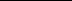 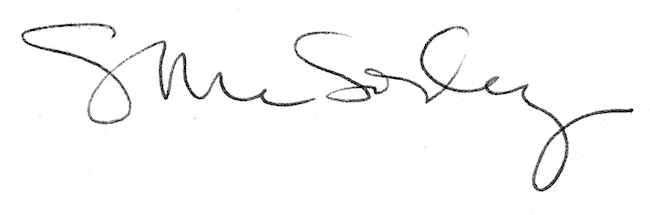 